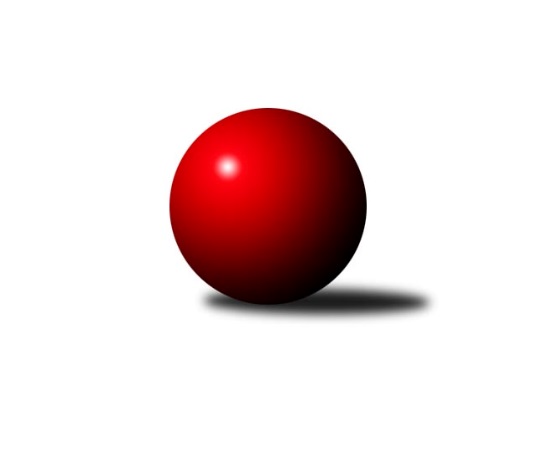 Č.5Ročník 2019/2020	23.5.2024 Jihomoravský KP1 sever 2019/2020Statistika 5. kolaTabulka družstev:		družstvo	záp	výh	rem	proh	skore	sety	průměr	body	plné	dorážka	chyby	1.	KK Moravská Slávia Brno B	5	5	0	0	32.5 : 7.5 	(42.5 : 17.5)	2623	10	1798	825	30.8	2.	TJ Sokol Brno IV A	5	4	0	1	29.0 : 11.0 	(39.0 : 21.0)	2593	8	1779	814	35.2	3.	KK Velen Boskovice	5	4	0	1	25.0 : 15.0 	(35.5 : 24.5)	2474	8	1703	772	40.8	4.	KK Orel Telnice	5	4	0	1	23.5 : 16.5 	(33.5 : 26.5)	2596	8	1786	810	33.2	5.	SOS Židenice	5	3	0	2	23.0 : 17.0 	(35.0 : 25.0)	2441	6	1700	741	45.4	6.	KK Slovan Rosice C	5	3	0	2	21.0 : 19.0 	(30.0 : 30.0)	2581	6	1782	799	35.8	7.	KK Moravská Slávia Brno C	5	3	0	2	20.5 : 19.5 	(30.0 : 30.0)	2481	6	1741	741	44.8	8.	KS Devítka Brno	5	2	1	2	19.0 : 21.0 	(28.0 : 32.0)	2501	5	1733	769	46.4	9.	TJ Sokol Husovice D	5	2	0	3	17.0 : 23.0 	(29.5 : 30.5)	2473	4	1744	729	52	10.	KK Moravská Slávia Brno D	5	1	1	3	15.0 : 25.0 	(25.5 : 34.5)	2455	3	1716	739	52.4	11.	SK Brno Žabovřesky	5	1	0	4	16.5 : 23.5 	(28.0 : 32.0)	2453	2	1699	755	35	12.	SKK Veverky Brno	5	1	0	4	14.0 : 26.0 	(22.0 : 38.0)	2358	2	1662	697	46.6	13.	KK Orel Ivančice	5	1	0	4	12.0 : 28.0 	(22.0 : 38.0)	2462	2	1718	744	52.6	14.	TJ Sokol Brno IV B	5	0	0	5	12.0 : 28.0 	(19.5 : 40.5)	2455	0	1725	730	60.4Tabulka doma:		družstvo	záp	výh	rem	proh	skore	sety	průměr	body	maximum	minimum	1.	KK Moravská Slávia Brno B	3	3	0	0	20.5 : 3.5 	(28.0 : 8.0)	2596	6	2608	2582	2.	KK Velen Boskovice	3	3	0	0	18.0 : 6.0 	(24.0 : 12.0)	2409	6	2446	2347	3.	KS Devítka Brno	3	2	1	0	14.0 : 10.0 	(19.0 : 17.0)	2516	5	2548	2500	4.	TJ Sokol Brno IV A	2	2	0	0	15.0 : 1.0 	(17.0 : 7.0)	2639	4	2693	2584	5.	KK Moravská Slávia Brno C	2	2	0	0	12.5 : 3.5 	(16.0 : 8.0)	2519	4	2529	2509	6.	KK Orel Telnice	2	2	0	0	10.0 : 6.0 	(12.0 : 12.0)	2574	4	2592	2555	7.	SOS Židenice	3	2	0	1	16.0 : 8.0 	(24.0 : 12.0)	2502	4	2536	2461	8.	KK Slovan Rosice C	3	2	0	1	14.0 : 10.0 	(21.0 : 15.0)	2635	4	2712	2558	9.	SKK Veverky Brno	2	1	0	1	9.0 : 7.0 	(13.0 : 11.0)	2476	2	2552	2399	10.	SK Brno Žabovřesky	2	1	0	1	9.0 : 7.0 	(12.5 : 11.5)	2562	2	2588	2536	11.	KK Orel Ivančice	2	1	0	1	7.0 : 9.0 	(10.0 : 14.0)	2453	2	2473	2432	12.	TJ Sokol Husovice D	3	1	0	2	8.0 : 16.0 	(18.0 : 18.0)	2482	2	2493	2466	13.	KK Moravská Slávia Brno D	2	0	0	2	3.0 : 13.0 	(9.5 : 14.5)	2510	0	2524	2496	14.	TJ Sokol Brno IV B	3	0	0	3	8.0 : 16.0 	(13.5 : 22.5)	2467	0	2542	2392Tabulka venku:		družstvo	záp	výh	rem	proh	skore	sety	průměr	body	maximum	minimum	1.	KK Moravská Slávia Brno B	2	2	0	0	12.0 : 4.0 	(14.5 : 9.5)	2655	4	2679	2630	2.	TJ Sokol Brno IV A	3	2	0	1	14.0 : 10.0 	(22.0 : 14.0)	2570	4	2634	2508	3.	KK Orel Telnice	3	2	0	1	13.5 : 10.5 	(21.5 : 14.5)	2603	4	2731	2512	4.	KK Moravská Slávia Brno D	3	1	1	1	12.0 : 12.0 	(16.0 : 20.0)	2437	3	2497	2366	5.	TJ Sokol Husovice D	2	1	0	1	9.0 : 7.0 	(11.5 : 12.5)	2469	2	2505	2432	6.	KK Velen Boskovice	2	1	0	1	7.0 : 9.0 	(11.5 : 12.5)	2507	2	2524	2490	7.	SOS Židenice	2	1	0	1	7.0 : 9.0 	(11.0 : 13.0)	2410	2	2425	2395	8.	KK Slovan Rosice C	2	1	0	1	7.0 : 9.0 	(9.0 : 15.0)	2554	2	2570	2538	9.	KK Moravská Slávia Brno C	3	1	0	2	8.0 : 16.0 	(14.0 : 22.0)	2469	2	2601	2287	10.	KS Devítka Brno	2	0	0	2	5.0 : 11.0 	(9.0 : 15.0)	2494	0	2512	2475	11.	TJ Sokol Brno IV B	2	0	0	2	4.0 : 12.0 	(6.0 : 18.0)	2450	0	2473	2426	12.	SK Brno Žabovřesky	3	0	0	3	7.5 : 16.5 	(15.5 : 20.5)	2417	0	2515	2315	13.	KK Orel Ivančice	3	0	0	3	5.0 : 19.0 	(12.0 : 24.0)	2467	0	2498	2424	14.	SKK Veverky Brno	3	0	0	3	5.0 : 19.0 	(9.0 : 27.0)	2319	0	2482	2153Tabulka podzimní části:		družstvo	záp	výh	rem	proh	skore	sety	průměr	body	doma	venku	1.	KK Moravská Slávia Brno B	5	5	0	0	32.5 : 7.5 	(42.5 : 17.5)	2623	10 	3 	0 	0 	2 	0 	0	2.	TJ Sokol Brno IV A	5	4	0	1	29.0 : 11.0 	(39.0 : 21.0)	2593	8 	2 	0 	0 	2 	0 	1	3.	KK Velen Boskovice	5	4	0	1	25.0 : 15.0 	(35.5 : 24.5)	2474	8 	3 	0 	0 	1 	0 	1	4.	KK Orel Telnice	5	4	0	1	23.5 : 16.5 	(33.5 : 26.5)	2596	8 	2 	0 	0 	2 	0 	1	5.	SOS Židenice	5	3	0	2	23.0 : 17.0 	(35.0 : 25.0)	2441	6 	2 	0 	1 	1 	0 	1	6.	KK Slovan Rosice C	5	3	0	2	21.0 : 19.0 	(30.0 : 30.0)	2581	6 	2 	0 	1 	1 	0 	1	7.	KK Moravská Slávia Brno C	5	3	0	2	20.5 : 19.5 	(30.0 : 30.0)	2481	6 	2 	0 	0 	1 	0 	2	8.	KS Devítka Brno	5	2	1	2	19.0 : 21.0 	(28.0 : 32.0)	2501	5 	2 	1 	0 	0 	0 	2	9.	TJ Sokol Husovice D	5	2	0	3	17.0 : 23.0 	(29.5 : 30.5)	2473	4 	1 	0 	2 	1 	0 	1	10.	KK Moravská Slávia Brno D	5	1	1	3	15.0 : 25.0 	(25.5 : 34.5)	2455	3 	0 	0 	2 	1 	1 	1	11.	SK Brno Žabovřesky	5	1	0	4	16.5 : 23.5 	(28.0 : 32.0)	2453	2 	1 	0 	1 	0 	0 	3	12.	SKK Veverky Brno	5	1	0	4	14.0 : 26.0 	(22.0 : 38.0)	2358	2 	1 	0 	1 	0 	0 	3	13.	KK Orel Ivančice	5	1	0	4	12.0 : 28.0 	(22.0 : 38.0)	2462	2 	1 	0 	1 	0 	0 	3	14.	TJ Sokol Brno IV B	5	0	0	5	12.0 : 28.0 	(19.5 : 40.5)	2455	0 	0 	0 	3 	0 	0 	2Tabulka jarní části:		družstvo	záp	výh	rem	proh	skore	sety	průměr	body	doma	venku	1.	KK Moravská Slávia Brno C	0	0	0	0	0.0 : 0.0 	(0.0 : 0.0)	0	0 	0 	0 	0 	0 	0 	0 	2.	SK Brno Žabovřesky	0	0	0	0	0.0 : 0.0 	(0.0 : 0.0)	0	0 	0 	0 	0 	0 	0 	0 	3.	KK Moravská Slávia Brno D	0	0	0	0	0.0 : 0.0 	(0.0 : 0.0)	0	0 	0 	0 	0 	0 	0 	0 	4.	TJ Sokol Brno IV B	0	0	0	0	0.0 : 0.0 	(0.0 : 0.0)	0	0 	0 	0 	0 	0 	0 	0 	5.	TJ Sokol Brno IV A	0	0	0	0	0.0 : 0.0 	(0.0 : 0.0)	0	0 	0 	0 	0 	0 	0 	0 	6.	TJ Sokol Husovice D	0	0	0	0	0.0 : 0.0 	(0.0 : 0.0)	0	0 	0 	0 	0 	0 	0 	0 	7.	KK Moravská Slávia Brno B	0	0	0	0	0.0 : 0.0 	(0.0 : 0.0)	0	0 	0 	0 	0 	0 	0 	0 	8.	SKK Veverky Brno	0	0	0	0	0.0 : 0.0 	(0.0 : 0.0)	0	0 	0 	0 	0 	0 	0 	0 	9.	KK Slovan Rosice C	0	0	0	0	0.0 : 0.0 	(0.0 : 0.0)	0	0 	0 	0 	0 	0 	0 	0 	10.	KK Orel Telnice	0	0	0	0	0.0 : 0.0 	(0.0 : 0.0)	0	0 	0 	0 	0 	0 	0 	0 	11.	KS Devítka Brno	0	0	0	0	0.0 : 0.0 	(0.0 : 0.0)	0	0 	0 	0 	0 	0 	0 	0 	12.	KK Velen Boskovice	0	0	0	0	0.0 : 0.0 	(0.0 : 0.0)	0	0 	0 	0 	0 	0 	0 	0 	13.	SOS Židenice	0	0	0	0	0.0 : 0.0 	(0.0 : 0.0)	0	0 	0 	0 	0 	0 	0 	0 	14.	KK Orel Ivančice	0	0	0	0	0.0 : 0.0 	(0.0 : 0.0)	0	0 	0 	0 	0 	0 	0 	0 Zisk bodů pro družstvo:		jméno hráče	družstvo	body	zápasy	v %	dílčí body	sety	v %	1.	Marek Škrabal 	TJ Sokol Husovice D 	5	/	5	(100%)	10	/	10	(100%)	2.	Zdeněk Holoubek 	TJ Sokol Brno IV B 	5	/	5	(100%)	8.5	/	10	(85%)	3.	Petr Woller 	SOS Židenice 	5	/	5	(100%)	8	/	10	(80%)	4.	David Pospíšil 	KK Moravská Slávia Brno B 	4	/	4	(100%)	8	/	8	(100%)	5.	František Hrazdíra 	KK Orel Telnice 	4	/	4	(100%)	6	/	8	(75%)	6.	Oldřich Kopal 	KS Devítka Brno 	4	/	5	(80%)	8	/	10	(80%)	7.	František Ševčík 	KK Velen Boskovice  	4	/	5	(80%)	8	/	10	(80%)	8.	Radek Šenkýř 	KK Moravská Slávia Brno B 	4	/	5	(80%)	8	/	10	(80%)	9.	Pavel Husar 	TJ Sokol Brno IV A 	4	/	5	(80%)	7.5	/	10	(75%)	10.	Petr Lang 	KK Moravská Slávia Brno B 	4	/	5	(80%)	7	/	10	(70%)	11.	František Kramář 	KK Moravská Slávia Brno D 	4	/	5	(80%)	7	/	10	(70%)	12.	Lukáš Chadim 	TJ Sokol Brno IV A 	4	/	5	(80%)	7	/	10	(70%)	13.	Martin Zubatý 	SKK Veverky Brno 	4	/	5	(80%)	7	/	10	(70%)	14.	Richard Coufal 	SK Brno Žabovřesky  	4	/	5	(80%)	6	/	10	(60%)	15.	Marek Rozsíval 	TJ Sokol Brno IV A 	3	/	3	(100%)	5.5	/	6	(92%)	16.	Martin Pokorný 	TJ Sokol Brno IV A 	3	/	3	(100%)	5	/	6	(83%)	17.	Kamil Ondroušek 	KK Slovan Rosice C 	3	/	4	(75%)	7	/	8	(88%)	18.	Pavel Suchan 	SOS Židenice 	3	/	4	(75%)	7	/	8	(88%)	19.	Zdeněk Mrkvica 	KK Orel Ivančice 	3	/	4	(75%)	6	/	8	(75%)	20.	Petr Papoušek 	KK Velen Boskovice  	3	/	4	(75%)	6	/	8	(75%)	21.	Martin Bublák 	KK Orel Ivančice 	3	/	4	(75%)	5.5	/	8	(69%)	22.	Štěpán Večerka 	KK Moravská Slávia Brno B 	3	/	4	(75%)	5	/	8	(63%)	23.	Petr Berka 	TJ Sokol Brno IV A 	3	/	4	(75%)	5	/	8	(63%)	24.	Radoslav Rozsíval 	TJ Sokol Brno IV A 	3	/	4	(75%)	4	/	8	(50%)	25.	Roman Janderka 	KK Moravská Slávia Brno D 	3	/	4	(75%)	4	/	8	(50%)	26.	František Kellner 	KK Moravská Slávia Brno B 	3	/	5	(60%)	8	/	10	(80%)	27.	Jan Polák 	KK Moravská Slávia Brno C 	3	/	5	(60%)	7	/	10	(70%)	28.	Jaroslav Sláma 	KS Devítka Brno 	3	/	5	(60%)	6	/	10	(60%)	29.	Jiří Dvořák 	KK Orel Telnice 	3	/	5	(60%)	6	/	10	(60%)	30.	Zdeněk Žižlavský 	KK Moravská Slávia Brno C 	3	/	5	(60%)	5	/	10	(50%)	31.	Jan Veselovský 	TJ Sokol Husovice D 	3	/	5	(60%)	5	/	10	(50%)	32.	Tomáš Rak 	SKK Veverky Brno 	3	/	5	(60%)	5	/	10	(50%)	33.	Renata Svobodová 	SOS Židenice 	3	/	5	(60%)	5	/	10	(50%)	34.	Libuše Janková 	TJ Sokol Brno IV B 	3	/	5	(60%)	4	/	10	(40%)	35.	Pavel Dvořák 	KK Orel Telnice 	2.5	/	4	(63%)	5	/	8	(63%)	36.	Oldřich Šikula 	SK Brno Žabovřesky  	2.5	/	4	(63%)	5	/	8	(63%)	37.	Miroslav Vyhlídal 	KK Moravská Slávia Brno B 	2.5	/	4	(63%)	4	/	8	(50%)	38.	Jiří Kraus 	KK Moravská Slávia Brno D 	2	/	2	(100%)	3	/	4	(75%)	39.	Petr Kouřil 	SK Brno Žabovřesky  	2	/	3	(67%)	5	/	6	(83%)	40.	Petr Trusina 	TJ Sokol Husovice D 	2	/	3	(67%)	4.5	/	6	(75%)	41.	Milan Čech 	KK Slovan Rosice C 	2	/	3	(67%)	4	/	6	(67%)	42.	Milan Hepnárek 	SK Brno Žabovřesky  	2	/	3	(67%)	4	/	6	(67%)	43.	Petr Mecerod 	KK Slovan Rosice C 	2	/	3	(67%)	4	/	6	(67%)	44.	Alena Bružová 	KK Slovan Rosice C 	2	/	3	(67%)	3	/	6	(50%)	45.	Jana Večeřová 	SKK Veverky Brno 	2	/	3	(67%)	3	/	6	(50%)	46.	Alfréd Peřina 	KK Slovan Rosice C 	2	/	3	(67%)	3	/	6	(50%)	47.	Mirek Mikáč 	KK Orel Telnice 	2	/	4	(50%)	6	/	8	(75%)	48.	Antonín Pitner 	KK Velen Boskovice  	2	/	4	(50%)	5	/	8	(63%)	49.	Dalibor Lang 	KK Moravská Slávia Brno C 	2	/	4	(50%)	5	/	8	(63%)	50.	Jana Fialová 	KK Velen Boskovice  	2	/	4	(50%)	5	/	8	(63%)	51.	Pavel Mecerod 	KK Slovan Rosice C 	2	/	4	(50%)	4	/	8	(50%)	52.	Ivo Hort 	KS Devítka Brno 	2	/	4	(50%)	4	/	8	(50%)	53.	Věra Matevová 	SOS Židenice 	2	/	4	(50%)	4	/	8	(50%)	54.	Vítězslav Kopal 	KS Devítka Brno 	2	/	5	(40%)	6	/	10	(60%)	55.	Ladislav Majer 	SOS Židenice 	2	/	5	(40%)	6	/	10	(60%)	56.	Milan Krejčí 	TJ Sokol Brno IV B 	2	/	5	(40%)	4	/	10	(40%)	57.	Radka Šindelářová 	KK Moravská Slávia Brno D 	2	/	5	(40%)	4	/	10	(40%)	58.	Petr Ševčík 	KK Velen Boskovice  	2	/	5	(40%)	4	/	10	(40%)	59.	Filip Žažo 	KK Moravská Slávia Brno C 	2	/	5	(40%)	4	/	10	(40%)	60.	Vladimír Vondráček 	SK Brno Žabovřesky  	2	/	5	(40%)	4	/	10	(40%)	61.	Jaromír Klika 	KK Orel Ivančice 	2	/	5	(40%)	3	/	10	(30%)	62.	Josef Tesař 	KK Slovan Rosice C 	2	/	5	(40%)	3	/	10	(30%)	63.	Josef Polák 	KK Moravská Slávia Brno C 	1.5	/	5	(30%)	4	/	10	(40%)	64.	Milan Kučera 	KK Moravská Slávia Brno C 	1	/	1	(100%)	2	/	2	(100%)	65.	Dalibor Dvorník 	KK Moravská Slávia Brno B 	1	/	1	(100%)	1.5	/	2	(75%)	66.	Jaromír Zukal 	KK Velen Boskovice  	1	/	1	(100%)	1.5	/	2	(75%)	67.	Miroslav Oujezdský 	KK Moravská Slávia Brno C 	1	/	1	(100%)	1	/	2	(50%)	68.	Petr Michálek 	KK Velen Boskovice  	1	/	1	(100%)	1	/	2	(50%)	69.	Ladislav Minx 	KK Velen Boskovice  	1	/	1	(100%)	1	/	2	(50%)	70.	Petr Fiala 	KK Velen Boskovice  	1	/	2	(50%)	3	/	4	(75%)	71.	Zdenek Pokorný 	KK Orel Telnice 	1	/	2	(50%)	2	/	4	(50%)	72.	Jiří Kisling 	KK Moravská Slávia Brno D 	1	/	2	(50%)	2	/	4	(50%)	73.	Ondřej Chovanec 	TJ Sokol Husovice D 	1	/	2	(50%)	2	/	4	(50%)	74.	Eugen Olgyai 	SKK Veverky Brno 	1	/	2	(50%)	1	/	4	(25%)	75.	Jaroslav Sedlář 	KK Moravská Slávia Brno B 	1	/	2	(50%)	1	/	4	(25%)	76.	Jan Svoboda 	KK Orel Ivančice 	1	/	3	(33%)	3	/	6	(50%)	77.	Alena Dvořáková 	KK Orel Telnice 	1	/	3	(33%)	2.5	/	6	(42%)	78.	Martin Sedlák 	TJ Sokol Husovice D 	1	/	3	(33%)	2	/	6	(33%)	79.	Vladimír Veselý 	SKK Veverky Brno 	1	/	3	(33%)	2	/	6	(33%)	80.	Miroslav Hoffmann 	SOS Židenice 	1	/	3	(33%)	2	/	6	(33%)	81.	Jiří Černohlávek 	KS Devítka Brno 	1	/	3	(33%)	2	/	6	(33%)	82.	Jiří Šimeček 	KK Orel Telnice 	1	/	3	(33%)	1.5	/	6	(25%)	83.	Miroslav Vítek 	TJ Sokol Brno IV A 	1	/	4	(25%)	4	/	8	(50%)	84.	Martin Maša 	KK Orel Ivančice 	1	/	4	(25%)	3	/	8	(38%)	85.	Petr Večeřa 	SKK Veverky Brno 	1	/	4	(25%)	3	/	8	(38%)	86.	Laura Neová 	SOS Židenice 	1	/	4	(25%)	3	/	8	(38%)	87.	Ondřej Olšák 	KK Moravská Slávia Brno C 	1	/	4	(25%)	2	/	8	(25%)	88.	Ivona Hájková 	TJ Sokol Brno IV B 	1	/	4	(25%)	1	/	8	(13%)	89.	Milan Mikáč 	KK Orel Telnice 	1	/	5	(20%)	4.5	/	10	(45%)	90.	Tereza Nová 	KK Moravská Slávia Brno D 	1	/	5	(20%)	4	/	10	(40%)	91.	Radim Kozumplík 	TJ Sokol Husovice D 	1	/	5	(20%)	3	/	10	(30%)	92.	Zdeněk Kouřil 	SK Brno Žabovřesky  	1	/	5	(20%)	2.5	/	10	(25%)	93.	Jiří Josefík 	TJ Sokol Brno IV B 	1	/	5	(20%)	2	/	10	(20%)	94.	Jaroslav Sedlář 	KS Devítka Brno 	1	/	5	(20%)	2	/	10	(20%)	95.	Eduard Ostřížek 	SK Brno Žabovřesky  	1	/	5	(20%)	1.5	/	10	(15%)	96.	Radka Rosendorfová 	TJ Sokol Brno IV A 	0	/	1	(0%)	1	/	2	(50%)	97.	Ivo Mareček 	KK Velen Boskovice  	0	/	1	(0%)	1	/	2	(50%)	98.	Jiří Martínek 	KS Devítka Brno 	0	/	1	(0%)	0	/	2	(0%)	99.	Petr Juránek 	KS Devítka Brno 	0	/	1	(0%)	0	/	2	(0%)	100.	Radek Smutný 	TJ Sokol Brno IV B 	0	/	1	(0%)	0	/	2	(0%)	101.	Milan Grombiřík 	SKK Veverky Brno 	0	/	1	(0%)	0	/	2	(0%)	102.	Cyril Vaško 	KS Devítka Brno 	0	/	1	(0%)	0	/	2	(0%)	103.	Alois Látal 	KK Velen Boskovice  	0	/	1	(0%)	0	/	2	(0%)	104.	Bohumil Sehnal 	TJ Sokol Brno IV B 	0	/	1	(0%)	0	/	2	(0%)	105.	František Žák 	SKK Veverky Brno 	0	/	1	(0%)	0	/	2	(0%)	106.	Karel Krajina 	SKK Veverky Brno 	0	/	1	(0%)	0	/	2	(0%)	107.	Marek Svitavský 	TJ Sokol Brno IV A 	0	/	1	(0%)	0	/	2	(0%)	108.	Vojtěch Šmarda 	KK Orel Ivančice 	0	/	1	(0%)	0	/	2	(0%)	109.	Jiří Rauschgold 	TJ Sokol Husovice D 	0	/	2	(0%)	2	/	4	(50%)	110.	Michaela Šimková 	KK Moravská Slávia Brno D 	0	/	2	(0%)	1	/	4	(25%)	111.	František Zemek 	KK Orel Ivančice 	0	/	4	(0%)	1	/	8	(13%)	112.	Petr Chovanec 	TJ Sokol Husovice D 	0	/	4	(0%)	1	/	8	(13%)	113.	Petr Kremláček 	KK Orel Ivančice 	0	/	4	(0%)	0.5	/	8	(6%)	114.	Roman Vlach 	TJ Sokol Brno IV B 	0	/	4	(0%)	0	/	8	(0%)	115.	Magda Winterová 	KK Slovan Rosice C 	0	/	5	(0%)	2	/	10	(20%)	116.	Lukáš Pernica 	SKK Veverky Brno 	0	/	5	(0%)	1	/	10	(10%)	117.	Miroslav Vítek 	KK Moravská Slávia Brno D 	0	/	5	(0%)	0.5	/	10	(5%)Průměry na kuželnách:		kuželna	průměr	plné	dorážka	chyby	výkon na hráče	1.	KK Slovan Rosice, 1-4	2603	1804	799	37.8	(433.9)	2.	Telnice, 1-2	2557	1781	775	38.3	(426.3)	3.	TJ Sokol Brno IV, 1-4	2532	1763	769	45.4	(422.1)	4.	KK MS Brno, 1-4	2515	1729	785	41.1	(419.3)	5.	TJ Sokol Husovice, 1-4	2505	1748	757	50.8	(417.6)	6.	Žabovřesky, 1-2	2500	1739	761	41.0	(416.8)	7.	KK Orel Ivančice, 1-4	2465	1741	723	50.5	(410.9)	8.	Brno Veveří, 1-2	2462	1702	760	38.3	(410.5)	9.	Boskovice, 1-2	2330	1622	707	45.5	(388.4)Nejlepší výkony na kuželnách:KK Slovan Rosice, 1-4KK Orel Telnice	2731	1. kolo	Zdeněk Holoubek 	TJ Sokol Brno IV B	480	2. koloKK Slovan Rosice C	2712	2. kolo	Mirek Mikáč 	KK Orel Telnice	478	1. koloKK Slovan Rosice C	2636	1. kolo	Magda Winterová 	KK Slovan Rosice C	476	2. koloKK Slovan Rosice C	2558	4. kolo	Jiří Dvořák 	KK Orel Telnice	474	1. koloKS Devítka Brno	2512	4. kolo	Josef Tesař 	KK Slovan Rosice C	473	2. koloTJ Sokol Brno IV B	2473	2. kolo	František Hrazdíra 	KK Orel Telnice	471	1. kolo		. kolo	Milan Čech 	KK Slovan Rosice C	461	2. kolo		. kolo	Milan Čech 	KK Slovan Rosice C	453	1. kolo		. kolo	Pavel Mecerod 	KK Slovan Rosice C	449	2. kolo		. kolo	Oldřich Kopal 	KS Devítka Brno	447	4. koloTelnice, 1-2KK Orel Telnice	2592	4. kolo	Lukáš Chadim 	TJ Sokol Brno IV A	460	4. koloTJ Sokol Brno IV A	2568	4. kolo	František Hrazdíra 	KK Orel Telnice	452	4. koloKK Orel Telnice	2555	2. kolo	Martin Pokorný 	TJ Sokol Brno IV A	450	4. koloSK Brno Žabovřesky 	2515	2. kolo	Richard Coufal 	SK Brno Žabovřesky 	447	2. kolo		. kolo	Marek Rozsíval 	TJ Sokol Brno IV A	446	4. kolo		. kolo	Pavel Husar 	TJ Sokol Brno IV A	445	4. kolo		. kolo	Pavel Dvořák 	KK Orel Telnice	445	2. kolo		. kolo	Jiří Dvořák 	KK Orel Telnice	444	2. kolo		. kolo	Mirek Mikáč 	KK Orel Telnice	435	2. kolo		. kolo	Jiří Dvořák 	KK Orel Telnice	435	4. koloTJ Sokol Brno IV, 1-4TJ Sokol Brno IV A	2693	5. kolo	Marek Rozsíval 	TJ Sokol Brno IV A	476	5. koloKK Moravská Slávia Brno B	2630	4. kolo	David Pospíšil 	KK Moravská Slávia Brno B	468	4. koloTJ Sokol Brno IV A	2584	2. kolo	Pavel Husar 	TJ Sokol Brno IV A	466	2. koloKK Orel Telnice	2566	3. kolo	Lukáš Chadim 	TJ Sokol Brno IV A	461	5. koloTJ Sokol Brno IV B	2542	3. kolo	Libuše Janková 	TJ Sokol Brno IV B	458	4. koloKK Moravská Slávia Brno C	2518	5. kolo	Štěpán Večerka 	KK Moravská Slávia Brno B	457	4. koloKK Velen Boskovice 	2490	2. kolo	Milan Krejčí 	TJ Sokol Brno IV B	455	3. koloTJ Sokol Brno IV B	2466	4. kolo	Petr Berka 	TJ Sokol Brno IV A	452	2. koloKK Moravská Slávia Brno D	2447	1. kolo	Libuše Janková 	TJ Sokol Brno IV B	452	3. koloTJ Sokol Brno IV B	2392	1. kolo	Lukáš Chadim 	TJ Sokol Brno IV A	450	2. koloKK MS Brno, 1-4KK Moravská Slávia Brno B	2679	2. kolo	Roman Janderka 	KK Moravská Slávia Brno D	475	2. koloKK Moravská Slávia Brno B	2608	5. kolo	František Kellner 	KK Moravská Slávia Brno B	472	2. koloKK Moravská Slávia Brno B	2598	3. kolo	Richard Coufal 	SK Brno Žabovřesky 	470	4. koloKK Moravská Slávia Brno B	2582	1. kolo	Jaroslav Sedlář 	KK Moravská Slávia Brno B	463	2. koloKK Slovan Rosice C	2538	3. kolo	David Pospíšil 	KK Moravská Slávia Brno B	455	1. koloKK Moravská Slávia Brno C	2529	4. kolo	František Kellner 	KK Moravská Slávia Brno B	453	3. koloKK Moravská Slávia Brno D	2524	2. kolo	Jan Polák 	KK Moravská Slávia Brno C	453	2. koloKK Orel Telnice	2512	5. kolo	František Kellner 	KK Moravská Slávia Brno B	452	5. koloKK Moravská Slávia Brno C	2509	2. kolo	Jan Veselovský 	TJ Sokol Husovice D	452	4. koloTJ Sokol Husovice D	2505	4. kolo	Petr Lang 	KK Moravská Slávia Brno B	451	5. koloTJ Sokol Husovice, 1-4KK Moravská Slávia Brno C	2601	1. kolo	Marek Škrabal 	TJ Sokol Husovice D	471	3. koloKK Slovan Rosice C	2570	5. kolo	Jiří Kraus 	KK Moravská Slávia Brno D	468	3. koloKS Devítka Brno	2548	5. kolo	Josef Polák 	KK Moravská Slávia Brno C	468	1. koloKS Devítka Brno	2501	3. kolo	Oldřich Kopal 	KS Devítka Brno	460	1. koloKS Devítka Brno	2500	1. kolo	Zdeněk Žižlavský 	KK Moravská Slávia Brno C	459	1. koloKK Orel Ivančice	2498	1. kolo	Oldřich Kopal 	KS Devítka Brno	454	5. koloKK Moravská Slávia Brno D	2497	3. kolo	Martin Maša 	KK Orel Ivančice	452	1. koloTJ Sokol Husovice D	2493	1. kolo	Petr Mecerod 	KK Slovan Rosice C	451	5. koloTJ Sokol Husovice D	2487	3. kolo	Miroslav Oujezdský 	KK Moravská Slávia Brno C	451	1. koloSKK Veverky Brno	2482	3. kolo	Petr Trusina 	TJ Sokol Husovice D	450	5. koloŽabovřesky, 1-2TJ Sokol Brno IV A	2634	3. kolo	Marek Rozsíval 	TJ Sokol Brno IV A	470	3. koloSK Brno Žabovřesky 	2588	3. kolo	Lukáš Chadim 	TJ Sokol Brno IV A	459	1. koloSK Brno Žabovřesky 	2536	5. kolo	Petr Woller 	SOS Židenice	456	5. koloSOS Židenice	2536	3. kolo	Zdeněk Mrkvica 	KK Orel Ivančice	456	5. koloSOS Židenice	2508	5. kolo	Milan Hepnárek 	SK Brno Žabovřesky 	454	3. koloTJ Sokol Brno IV A	2508	1. kolo	Martin Pokorný 	TJ Sokol Brno IV A	450	3. koloSOS Židenice	2461	1. kolo	Oldřich Šikula 	SK Brno Žabovřesky 	450	5. koloKK Orel Ivančice	2447	3. kolo	Pavel Husar 	TJ Sokol Brno IV A	449	3. koloKK Orel Ivančice	2424	5. kolo	Vladimír Vondráček 	SK Brno Žabovřesky 	444	3. koloKK Moravská Slávia Brno D	2366	5. kolo	Renata Svobodová 	SOS Židenice	444	3. koloKK Orel Ivančice, 1-4KK Velen Boskovice 	2524	4. kolo	Martin Bublák 	KK Orel Ivančice	473	2. koloKK Orel Ivančice	2473	2. kolo	Petr Papoušek 	KK Velen Boskovice 	445	4. koloKK Orel Ivančice	2432	4. kolo	Antonín Pitner 	KK Velen Boskovice 	440	4. koloTJ Sokol Husovice D	2432	2. kolo	Jaromír Klika 	KK Orel Ivančice	439	4. kolo		. kolo	Zdeněk Mrkvica 	KK Orel Ivančice	430	2. kolo		. kolo	Jaromír Zukal 	KK Velen Boskovice 	428	4. kolo		. kolo	Martin Maša 	KK Orel Ivančice	426	4. kolo		. kolo	František Ševčík 	KK Velen Boskovice 	424	4. kolo		. kolo	Radim Kozumplík 	TJ Sokol Husovice D	424	2. kolo		. kolo	Marek Škrabal 	TJ Sokol Husovice D	419	2. koloBrno Veveří, 1-2SKK Veverky Brno	2552	2. kolo	Martin Zubatý 	SKK Veverky Brno	458	2. koloKS Devítka Brno	2475	2. kolo	Petr Večeřa 	SKK Veverky Brno	456	2. koloSOS Židenice	2425	4. kolo	Martin Zubatý 	SKK Veverky Brno	446	4. koloSKK Veverky Brno	2399	4. kolo	Jiří Černohlávek 	KS Devítka Brno	446	2. kolo		. kolo	Petr Woller 	SOS Židenice	441	4. kolo		. kolo	Petr Večeřa 	SKK Veverky Brno	435	4. kolo		. kolo	Vladimír Veselý 	SKK Veverky Brno	426	2. kolo		. kolo	Vítězslav Kopal 	KS Devítka Brno	424	2. kolo		. kolo	Věra Matevová 	SOS Židenice	420	4. kolo		. kolo	Tomáš Rak 	SKK Veverky Brno	420	2. koloBoskovice, 1-2KK Velen Boskovice 	2446	3. kolo	Petr Fiala 	KK Velen Boskovice 	454	3. koloKK Velen Boskovice 	2434	5. kolo	Petr Ševčík 	KK Velen Boskovice 	445	5. koloKK Velen Boskovice 	2347	1. kolo	Petr Ševčík 	KK Velen Boskovice 	436	3. koloSK Brno Žabovřesky 	2315	1. kolo	Petr Papoušek 	KK Velen Boskovice 	426	5. koloKK Moravská Slávia Brno C	2287	3. kolo	Jana Fialová 	KK Velen Boskovice 	426	3. koloSKK Veverky Brno	2153	5. kolo	Richard Coufal 	SK Brno Žabovřesky 	423	1. kolo		. kolo	František Ševčík 	KK Velen Boskovice 	418	1. kolo		. kolo	Ondřej Olšák 	KK Moravská Slávia Brno C	415	3. kolo		. kolo	Petr Kouřil 	SK Brno Žabovřesky 	412	1. kolo		. kolo	Antonín Pitner 	KK Velen Boskovice 	407	1. koloČetnost výsledků:	8.0 : 0.0	2x	7.0 : 1.0	6x	6.5 : 1.5	1x	6.0 : 2.0	4x	5.5 : 2.5	1x	5.0 : 3.0	8x	4.0 : 4.0	1x	3.0 : 5.0	4x	2.0 : 6.0	6x	1.0 : 7.0	2x